Programme de soutien au déplacement des membres réguliers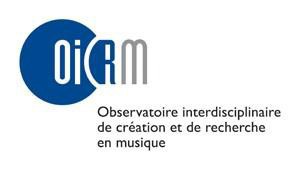 L’OICRM offre à ses membres réguliers la possibilité de déposer une demande de subvention au comité scientifique pour réaliser un déplacement dans le cadre de leurs activités de recherche. Le programme est destiné à financer la participation à des colloques nationaux et internationaux, des séjours de recherche dans des fonds d’archive, des stages et des résidences.Le comité scientifique privilégiera les projets qui participent au développement de la recherche au sein de l’OICRM et qui auront un effet structurant tant pour les projets de recherche du membre que pour la communauté.Les membres devront faire la preuve que le projet ne peut obtenir d’autre financement que celui de l’OICRM.L’attribution des subventions est faite par le même comité de sélection que celui qui attribue les bourses de déplacement pour les étudiants.Montant maximum : 1500 $Dates limite : 28 février 2017 pour un déplacement qui aura lieu entre mars et septembre 2017Enveloppe disponible : 5000 $Les candidatures doivent comporter :le formulaire ci-après rempliune description du projetun CV commun canadienLes dossiers doivent être envoyés au format pdf par courriel à Christine Paré, coordonnatrice de l’OICRM : christine.pare@umontreal.caLes membres de l’Université Laval doivent envoyer leur dossier à Pascal Landry : pascal.landry.2@ulaval.ca Programme de soutien au déplacement des membres réguliers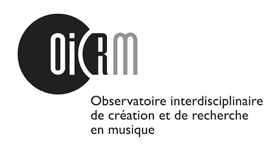 Nom / Last Name :Prénom / First name :	Téléphone / Telephone :Adresse / Address :Ville / City :Province :Code postal / Postal Code :	Pays / Country :Liste des participants : Annexes :Description du projet CV commun canadienDescription de l'activité et du projet où elle s'insère (2 pages max.) Le projet bénéficie-t-il déjà d’un financement externe ou interne à l’OICRM (incluant les laboratoires)?Ce déplacement contribuera-t-il au développement du projet dans lequel il s’intègre et de quelle manière ?Quels sont les membres réguliers, associés ou affiliés de l’OICRM qui participeront au déplacement ?Quels sont les membres étudiants de l’OICRM qui participeront au déplacement ?BudgetDépensesTransportFrais de séjour (hôtel et per diem)Frais d’inscriptions (colloque, congrès, etc.)Autres (précisez)TOTALRevenusSubvention OICRMSubventions autresDiversTOTAL